ФЕДЕРАЦИЯ НЕЗАВИСИМЫХ ПРОФСОЮЗОВ РОССИИ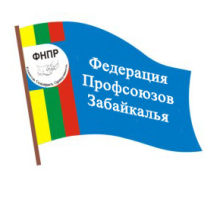 ОБЩЕСТВЕННАЯ ОРГАНИЗАЦИЯ - ЗАБАЙКАЛЬСКОЕ КРАЕВОЕ ОБЪЕДИНЕНИЕ ОРГАНИЗАЦИЙ ПРОФСОЮЗОВ«ФЕДЕРАЦИЯ  ПРОФСОЮЗОВ  ЗАБАЙКАЛЬЯ»ИСПОЛНИТЕЛЬНЫЙ   КОМИТЕТПОСТАНОВЛЕНИЕ« 19 »     мая    .                                г. Чита                                            	№  4-9Об утверждении Положения ольготном предоставлении путевокна базы отдыха «Арей» и «Кристалл»	В целях социальной поддержки членов профсоюзов, входящих в состав Федерации профсоюзов Забайкалья, Исполнительный комитет ФПЗ постановляет:Утвердить Положение о льготном предоставлении путевок на базы отдыха «Арей» и «Кристалл» для членов профсоюзов и одновременно с ними отдыхающих членов их семей.Поручить председателю ФПЗ Прохоровой З.В. подписать от имени ФПЗ Положение о льготном предоставлении путевок на базы отдыха «Арей» и «Кристалл» для членов профсоюзови одновременно с ними отдыхающих членов их семей.Рекомендовать членским организациям ФПЗ в целях усиления мотивации профсоюзного членства довести до сведения членов профсоюзов Положение о льготном предоставлении путевок на базы отдыха «Арей» и «Кристалл» и установлении 20 % скидки от стоимости предоставляемых услуг.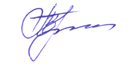 Председатель Федерациипрофсоюзов Забайкалья					З.В.ПрохороваПриложение к постановлению Исполкома ФПЗ № 4-9 от 19 мая 2011г.ПОЛОЖЕНИЕо льготном предоставлении путевок на базы отдыха «Арей» и «Кристалл»для членов профсоюзов и одновременно с ними отдыхающих членов их семей.Реализация льготных путевок на базы отдыха «Арей» и «Кристалл»,для членов профсоюзов и одновременно с ними отдыхающих членов их семей, а именно дети, муж, жена (далее - членов профсоюзов), производится по договорам купли-продажи в туристическом отделе ООО «Фирмы «Читатурист»», расположенном по адресу: г. Чита, ул. Бабушкина, д.42-а, телефон:26-18-90.Льготные путевки для членов профсоюзов на базы отдыха «Арей» и «Кристалл» могут приобретаться членскими организациями на договорных условиях по безналичному расчету.Заявки на льготные путевки для членов профсоюзов направляются заблаговременно (до 15 июня текущего года). Путевка, забронированная заявкой, должна быть полностью оплаченной за три дня до выезда. При наличии путевок член профсоюза может приобрести льготную путевку без предварительной заявки.В связи с пожароопасным периодом и расположением баз отдыха «Арей» и «Кристалл» в лесном массиве сезон летнего отдыха открывается при наличии разрешения МЧС приблизительно 25 июня. В зависимости от погодных условий сезон летнего отдыха закрывается приблизительно 10 августа.Члены профсоюзов могут приобретать льготные путевки при наличии профсоюзного билета и ходатайства членской организации Федерации профсоюзов Забайкалья. Ксерокопия профсоюзного билета (карточки) и подлинник ходатайства остаются в туристическом отделе ООО «Фирмы «Читатурист»» для учета проданных льготных путевок.Планируемая стоимость льготного отдыха для членов профсоюзов на базы отдыха «Арей» и «Кристалл» ежегодно предоставляются в Федерацию профсоюзов Забайкалья в срок до 20 мая. Скидка для членов профсоюзов устанавливается от общей стоимости предоставляемых услуг (питание + проживание), на срок пребывания не более 6 дней.Данное положение распространяется на членов профсоюзов входящих в состав Федерации профсоюзов Забайкалья.